                  «Утверждаю»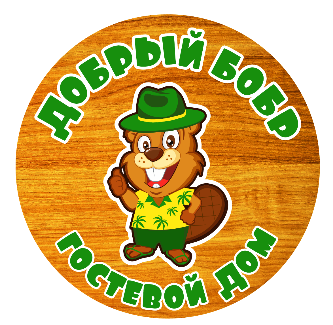 _____________Никитин Д.Р.Правила посещения детской игровой комнаты Гостевого Дома «Добрый Бобр»Настоящие Правила разработаны в соответствии с действующим законодательством Российской Федерации. Правила определяют требования и порядок посещения детской игровой комнаты Гостевого Дома «Добрый Бобр», устанавливают права, обязанности, запреты, выполнение которых обязательно для лиц, пользующихся услугами детской комнаты.Часы работы детской игровой комнаты с 9.00 до 23.00. Администрация гостевого Дома вправе по форс-мажорным обстоятельствам вносить изменения в график работы детской комнаты, открывать и/или закрывать, и/или ограничивать для посетителей доступ в детскую комнату по техническим, организационным, эксплуатационным и иным причинам.Детская игровая комната принимает детей в возрасте от 5 лет.Дети до 5 лет могут находиться на территории детской игровой комнаты только в присутствии родителей или других совершеннолетних сопровождающих.Детскую игровую комнату могут посещать дети, не имеющие явных признаков респираторных и других заболеваний, предающихся воздушно-капельным или иным контактным путём. Администрация гостевого дома вправе отказать в допуске в детскую игровую комнату ребенку с явными признаками простудных или инфекционных заболеваний. Доступ в детскую комнату для детей гостей гостевого дома «Добрый Бобр» и посетителей ресторана предоставляется бесплатно.7. Оставляя своего ребенка в детской комнате, родитель (иное взрослое лицо, сопровождающее ребенка) обязан:ознакомиться с настоящими Правилами;убедиться в том, что ребенок здоров и его физиологические потребности удовлетворены;обеспечить отсутствие у ребенка предметов, которые могут представлять опасность для здоровья самого ребенка и окружающих (колющие и режущие предметы, травмо-опасные игрушки, лекарственные препараты и т.д.)снять с ребенка верхнюю одежду(при необходимости) и переобуть его в сменную обувь;немедленно прийти в детскую комнату в случае возникновения ситуации, которая требует его личного присутствия;самостоятельно присматривать за своим детьми, оставленными в детской комнате.Родители обязаны обеспечить отсутствие у ребенка предметов, которые могут представлять опасность для здоровья самого ребенка и окружающих (колющие и режущие предметы, травмо-опасные игрушки, лекарственные препараты и т.д.). А также запрещено проносить с собой в детскую игровую комнату продукты питания и напитки, кроме воды в пластиковой бутылке. Прием пищи детьми осуществляется только за пределами детской игровой комнаты.Администрация  Гостевого Дома «Добрый Бобр» не несет ответственности за жизнь и здоровье детей, оставленных в детской комнате.8. При пользовании детской комнатой гостям З А П Р Е Щ А Е Т С Я:оставлять своего ребенка в детской комнате без присмотра ;принимать пищу в детской игровой комнате;покидать территорию Гостевого Дома «Добрый Бобр» без ребенка, который находится в детской комнате;находиться в детской комнате без сменной обуви и (или в верхней одежде);выносить с территории детской комнаты игрушки и игровое оборудование.Посещать детскую игровую комнату при наличии у ребенка явных признаков или симптомов заболевания. Администрация вправе наложить штраф в размере 1000 (одна тысяча) рублей по каждому факту нарушения п.8 настоящих правил.9. Поведение гостей и их детей, находящихся в детской комнате, не должно мешать третьим лицам, представлять угрозу безопасности их жизни и здоровью.10. В случае повреждения ребенком имущества во время нахождения в детской комнате, его родитель несет полную материальную ответственность перед администрацией Гостевого Дома «Добрый Бобр» согласно действующему законодательству Российской Федерации.11. За преднамеренные противоправные действия, а также за умышленную порчу имущества Гостевого Дома «Добрый Бобр» и третьих лиц, причинение вреда жизни и здоровью третьих лиц совершенные как ребенком, так и самим гостем, гости несут ответственность в соответствии с действующим российским законодательством.12. Администрация Гостевого Дома «Добрый Бобр» оставляет за собой право отказать в пользовании детской комнатой любому гостю, нарушающему требования настоящих Правил, без каких-либо дополнительных объяснений.13. Администрация  Гостевого Дома «Добрый Бобр» вправе также отказать гостю в доступе в детскую комнату в следующих случаях:при отсутствии свободного места в детской комнате для ребенка гостя;при наличии явных признаков или симптомов заболевания у ребенка;при неоднократном нарушении гостем настоящих правилпри агрессивном поведении ребенка по отношению к другим детям и взрослым, могущем повлечь за собой причинение вреда здоровью или имуществу других детей.10. Администрация Гостевого Дома «Добрый Бобр» не несет ответственности за сохранность ценных вещей, документов и денег гостей и/или их детей, за последствия, связанные с нарушением гостем настоящих Правил, а также за ущерб, причиненный гостю и/ или ребенку действиями третьих лиц.11. В случае необходимости любой совершеннолетний посетитель детской игровой комнаты и администрация гостевого дома оставляет за собой право оказать ребенку первую помощь, далее обязательно связаться с родителями/сопровождающими по мобильному телефону решение о вызове скорой помощи принимает родитель (или сопровождающий) ребенка.Администрация гостевого дома «Добрый Бобр» не несет ответственности за несчастные случаи, возникшие в результате несоблюдения посетителями настоящих правил.